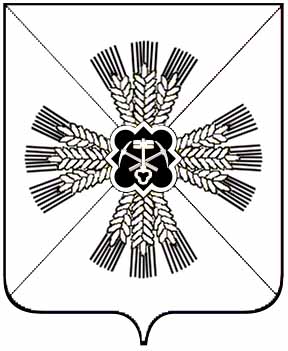 КЕМЕРОВСКАЯ ОБЛАСТЬАДМИНИСТРАЦИЯ ПРОМЫШЛЕННОВСКОГО МУНИЦИПАЛЬНОГО ОКРУГАПОСТАНОВЛЕНИЕот «16» сентября 2020 г. № 1446-Ппгт. ПромышленнаяО наделении полномочий Управления социальной защиты населения администрации Промышленновского муниципального округа на прием от законных представителей несовершеннолетних заявлений и документов для предоставления несовершеннолетним социальных услуг в полустационарной форме социального обслуживания государственными учреждениями социального обслуживания Кемеровской области – Кузбасса для последующего их направления в Министерство социальной защиты населения КузбассаРуководствуясь пунктом 2 статьи 7 Федерального закона от 06.10.2003 № 131-ФЗ «Об общих принципах организации местного самоуправления в Российской Федерации», в соответствии с пунктом 10 статьи 8 Федерального закона от 28.12.2013 № 442-ФЗ «Об основах социального обслуживания граждан в Российской Федерации», постановлением Правительства Кемеровской области – Кузбасса от 03.09.2020 № 547 «Об утверждении Порядка предоставления социальных услуг в полустационарной форме социального обслуживания несовершеннолетним государственными учреждениями социального обслуживания Кемеровской области – Кузбасса»:Определить Управление социальной защиты населения администрации Промышленновского муниципального округа органом, уполномоченным на прием от законных представителей несовершеннолетних заявлений и документов для предоставления несовершеннолетним социальных услуг в полустационарной форме социального обслуживания государственными учреждениями социального обслуживания Кемеровской области – Кузбасса для последующего их направления в Министерство социальной защиты населения Кузбасса.Настоящее постановление подлежит обнародованию на официальном сайте администрации Промышленновского муниципального округа в сети Интернет.Контроль за исполнением данного постановления возложить на заместителя главы Промышленновского муниципального округа               С.А. Федарюк.       Настоящее постановление вступает в силу со дня подписания и распространяет свое действие на правоотношения, возникшее с 01.01.2020.Исп. О.В. КоровинаТел. 7-45-21                                  Глава Промышленновского муниципального округа       Д.П. Ильин